                                             		บันทึกข้อความ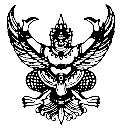 ส่วนราชการ          โรงเรียนมัธยมวัดธาตุทองที่                                         	 วันที่  ............................................................................................. เรื่อง   ขออนุมัติยืมเงิน…………………………………………………………........................................................................----------------------------------------------------------------------------------------------------------------------------------เรียน  ผู้อำนวยการโรงเรียนมัธยมวัดธาตุทองด้วยข้าพเจ้า.......................................................ตำแหน่ง...............................โรงเรียนมัธยมวัดธาตุทองขออนุมัติยืมเงิน..............................................................โครงการ/กิจกรรม.........................................................ตามแผนปฏิบัติราชการของสถานศึกษา ประจำปีงบประมาณ	 2564   เพื่อเป็นค่าใช้จ่าย…………………………….. ……………………………………………………………………………………………………………………………………………………..………………………………………………………………………………………………………………………………………………………………..รวมเป็นเงิน.............................บาท  (.................................................................) รายละเอียดตามสัญญายืมเงินและเอกสารที่เกี่ยวข้องแนบ	จึงเรียนมาเพื่อโปรดพิจารณา					(ลงชื่อ)..................................................ผู้ยืม								       (..................................................)                                      				              ตำแหน่ง..........................................  								           โรงเรียนมัธยมวัดธาตุทอง